ELIGIBILITY:	Open to any athlete who has met the qualifying standard and falls within the age division listed below.  Each athlete may compete in a maximum of 4 events if at least 1 event is a field event or relay.AGE DIVISION:	Age divisions are determined by year of birth:8&Under Division		8 & under		2016 and after9-10 Division		9 – 10		2015 – 201411-12 Division		11 – 12		2013 – 201213-14 Division		13 – 14		2011 – 201015-16 Division		15 – 16		2009 – 200817-18 Division		17 – 18		2007 – 2006Open		19 - 29Masters		30 - 105Athletes who will not turn 19 before August 1, 2024 are eligible to compete in 17-18 age division.  A legible copy of birth certificate must be available at the meet.  If a protest occurs and a team is unable to provide proof of birth, the athlete will be disqualified from all events entered/participated in.  An athlete must compete in his/her age division throughout the meet.  See notes under “QUALIFYING STANDARDS” for variations.AWARDS:	The top six finishers in each event will receive awards.  Team awards will be presented to the top two point winners in the overall team, overall male/female team, and the top point winners in the overall male/female for each age group.  Outstanding Athlete Award for each age division.  The JIM LAW AWARD to the 17-18 male/female in the 100 meters and to the first place 17-18 male/female 4x400 meter relay teams.  The MEGHAN M. SMITH AWARD to the youngest male/female participant to compete in an event.EQUIPMENT:	Athletes must use the starting blocks and batons provided by the meet.  Throwers must provide their own implements and have them checked and certified at least one (1) hour before competition.ENTRY INFO:	The Youth meet will cap at 1200 participants.  Entry fee is $10.00 for each individual event an athlete enters and $28.00 per relay team. (see event schedule for events offered)   Entry fee for OPEN/MASTERS is $10.00 for each individual event. (see event schedule for events offered) No entry fee will be transferred or refunded.  On-line entries (all teams and MASTERS) will be accepted using ATHLETIC.NET (follow instructions carefully). Please visit www.athletic.net to register your team. Entries and changes can be made thru ATHLETIC.NET, up to the entry deadline of Wednesday, June 12, 2024.   Make checks (certified or cashier checks only) payable to the CFTC, .100 MASTERS:	In honor of Dr. Jim Law, 100 meter world record holder.  On-line entries accepted using ATHLETIC.NET.  Please visit www.athletic.net  to register for the 100 Masters.  Medals will be given to the top six finishers (male and female).  Top six will be determined by time.  We will also run a Coaches/Parents 4x100 relay.  Onsite deadline for entries is Sunday, June 16, 2023 at 10:00am.FACILITIES:	400 meter all weather (Martin Surface) track; 8 42” lanes, all weather runways and concrete circles.  FAT timing. Concession stands open during meet.  No tape decks, radios or glass containers allowed in the stadium.  Tents and/or umbrellas will not be allowed on lower levels of the stadium.  Team packets will be available at the track on Friday, June 18 from 3:00 pm – 6:00 pm.26th ANNUAL JIM LAW INVITATIONAL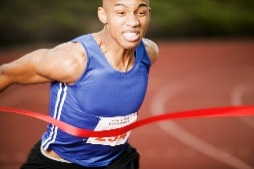 JUNE 14 – 16, 2024Hosted byThe  Flights Track and Field Cluband and Recreation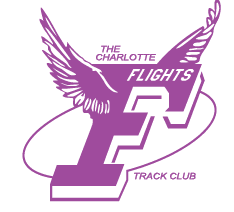 UNC CharlotteCameron Blvd.Charlotte, NCDATES:	Friday	June 14	  1:00pm to 7:00pm (OPEN/MASTERS ONLY)	Saturday	June 15	  9:00am to 8:00pm	Sunday	June 16	  9:00am to 7:00pmYouth Meet will run on a rolling scheduleMEET DIRECTOR:	Nigel Orr, Charlotte Flights		orrnigel@gmail.com			(347) 969-8572ENDORSEMENT:	USATFALL AAU, USATF and UNATTACHED ATHLETES ARE ELIGIBLEJIM LAW INVITATIONAL QUALIFYING STANDARDSEvents offered: (In meters except where indicated)X      EVENT NOT OFFERED IN AGE DIVISION*       STARTING HEIGHT IN HIGH JUMP WILL BE 2” BELOW QUALIFYING STANDARD**     DISTANCES 1 FOOT OR MORE BELOW QUALIFYING STANDARDS WILL NOT BE MEASURED***  THE 4x800 METER RELAY WILL BE RUN IN TWO AGE BRACKETS ONLY: 14 & UNDER AND 15-18***ATHLETES CAN COMPETE WITH OLDER AGE GROUP IF STANDARDS ARE METNC USATF Master’s Track and Field Championshipshosted byCharlotte Flights – Jim Law InvitationalFriday June 14, 2024Information:There will be two sets of results…	All Jim Law Invitational Competitors	NC USATF Championship CompetitorsIn order to qualify for USATF awards and championship status, the participant must be a USATF member and be a 12-month resident of North Carolina. Registration fee will be $10.00 per event.SCHEDULE OF EVENTSRunning Events Order: Masters – OpenNC USATF Master’s Track and Field Championshipshosted byCharlotte Flights – Jim Law InvitationalFriday June 14, 2024Jim Law Invitational – YouthSCHEDULE OF EVENTSRUNNING EVENT:  (Sunday Only)ALL AAU, USATF and UNATTACHED – Saturday June 15 – Sunday June 16, 2024RUNNING EVENTS:FIELD EVENTS:MEET WILL RUN ON A ROLLING TIME SCHEDULE AFTER THE START OF THE 1ST RUNNING EVENTField events will begin at 9:00am and will run according to age group shown on the above schedule. HOST HOTEL: Drury Inn & Suites Charlotte University Place415 West W.T. Harris BlvdCharlotte, NC 28262Telephone: (704) 593-0700www.druryhotels.comhttps://www.druryhotels.com/bookandstay/newreservation/?groupno=100624128Under9101112131415161718GirlsBoysGirlsBoysGirlsBoysGirlsBoysGirlsBoysGirlsBoys10017.016.515.014.814.013.513.112.212.911.512.511.320034.534.031.531.029.028.528.225.027.523.026.522.540085.080.072.070.068.065.064.057.062.053.061.052.08001500XX3000XXXXXX10:509:50HighXXXX18.016.017.016.516.516.015.815.2Hurdles80/30"80/30"100/30"100/33"100/33"110/39”100/33”110/39"InterXXXXXX33.031.075.052.0(300H)62.041.5(300H)72.052.0(300H)59.041.5(300H)Hurdles200/30"200/30"400/30"400/36400/30"400/36"4x10068.068.063.062.056.055.053.051.051.046.050.048.04x400XX4/800***XXXXXXXXLJ**8’0”9’0”10’0”12’0”13’0”14’5”15’0”17’0”16’0”19’0”17’0”20’10”TJ**XXXXXX28’0”33’0”32’0”40’0”36’0”44’0”HJ*XX3’2”3’4”3’6”4’2”4’4”4’6”4’7”5’9”4’8”6’0”Shot Put**14’0”15’0”18’0”19’0”23’0”26’0”30’0”36’0”30’0”38’0”33’0”43’0”Shot Put**2k2k6lbs6lbs6lbs6lbs6lbs4kg4kg12lbs4kg12lbsDiscus**XXXX60’0”80’0”69’0”109’0”89’0”115’0”99’0”127’0”Discus**1kg.1kg.1kg.1.6kg.1kg.1.6kg1kg1.6kg.Pole VaultXXXXXXXX8’0”10’0”8’0”10’6”Turbo Javelin**15’0”20’0”30’0”40’0”XXXXXXXXTurbo Javelin**300g300g300g300gXXXXXXXXAero Javelin**XXXX40’0”50’0”XXXXXXAero Javelin**XXXX300g300gXXXXXXJavelin**XXXXXX60’0”80’0”80’0”110’0”90’0”130’0”Javelin**XXXXXX600g600g600g800g600g800gFriday, June 14   1:00 pm – 7:00 pm (All Finals)1:00 pm – NC USATF 5km Racewalk(NC USATF Championship Medals awarded to the top three finishers in Open and age divisions 40-49, 50-59, 60+Prize (Racewalk)  Overall Men’s and Women’s (Open) - $100Age Group winners - $50 each		Age Groups19 – 29	(Open)			70 – 7430 – 34				75 – 7935 – 39				80 – 8440 – 44				85 – 8945 – 49				90 – 9450 – 54				95 – 10055 – 59				100 – 10460 – 64				105 & up65 – 69(NC USATF Championship Medals awarded to the top three finishers in Open and age divisions 40-49, 50-59, 60+1:30 pm – 100M Semis (if less than 8, event runs as time finals at this time)(if 8 or more in your age group, event will run semi and finals)2:00 pm – 80M Hurdles 2:10 pm – 100M Hurdles2:20 pm – 110M Hurdles2:30 pm – 100M Finals (if needed, see above)3:00 pm – 800M3:30 pm – 4x100M4:00 pm – 400M4:30 pm – 1500M 5:00 pm – 400M Hurdles5:30 pm – 200M 6:00 pm – 3000M6:30 pm – 4x400Field Events Order:  Masters – Open Friday, June 14   1:00 pm – 7:00 pm (All Finals)1:30 pmLong Jump  (M then W)High Jump (W then M)3:00 pmShot Put  (M then W) Discus (W then M) Triple Jump (M then W)Pole Vault (W then M)5:00 pmJavelin (M then W)Hammer (M then W)MEET DIRECTOR:	Nigel Orr, Charlotte Flights		orrnigel@gmail.com		(347) 969-8572ENDORSEMENT:	USATFSunday, June 16, 2024 (Female and Male)    100M – Open to Coaches/Parents    (In honor of Dr. Jim Law)Sunday, June 16, 2024 (Female and Male)    4x100 – Open to Coaches/ParentsSaturday, June 15  9:00am – 8:00pm1500M Run (Finals)200M Hurdles (Finals)400M Hurdles (Finals)4x800M Relay (Finals)80M Hurdles (Semis)100M Hurdles (Semis)110M Hurdles (Semis)100M Dash (Semis)400M Dash (Semis)200M Dash (Semis)8&u 100M will run at the same time as the hurdles on the far side of the trackSunday, June 16  9:00am – 5:00pm (All Finals)3000M RunOpening Ceremonies80M Hurdles100M Hurdles110M Hurdles800M Run100M Dash (Coaches/Parents)100M Dash400M Dash4x100 (Coaches/Parents)200M Dash4x100M RelayOutstanding Athlete Awards4x400M RelayTeam AwardsSaturdayHigh Jump (13-14, 15-16, 17-18)Long Jump (Ages up to 13-14,  starting with 7-8 year old)Turbo Javelin (9-10, 7-8)Discus (11-12, 13-14)Aero Javelin (11-12)Javelin (13-14, 15-16, 17-18)Shot Put (all age groups; starting with 7-8 year olds)SundayHigh Jump (11-12, 9-10)Long Jump (15-16, 17-18)Triple Jump (13-14, 15-16, 17-18)Discus (15-16, 17-18)Pole Vault (15-16, 17-18)